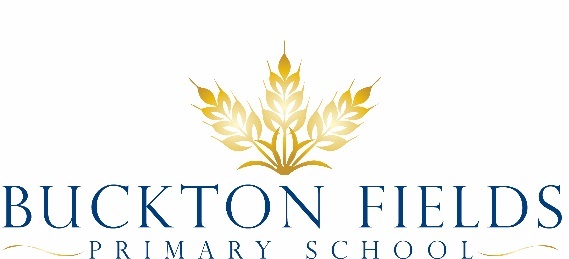 Sports Funding 2022 - 2023Sport is a priority at Buckton Fields Primary School. We endeavor to provide rich sporting opportunities, develop talents and passion for sports and encourage our children to lead a healthy and active lifestyle. Key Objective 1: To provide extra-curricular clubs which encourage pupils’ enjoyment in sporting activities.Key Objective 1: To provide extra-curricular clubs which encourage pupils’ enjoyment in sporting activities.Key Objective 1: To provide extra-curricular clubs which encourage pupils’ enjoyment in sporting activities.Key Objective 1: To provide extra-curricular clubs which encourage pupils’ enjoyment in sporting activities.Key Objective 1: To provide extra-curricular clubs which encourage pupils’ enjoyment in sporting activities.School focus with clarity on intended impact on pupils:Actions to achieve:Funding SpentEvidence and impact:Sustainability and suggested next steps:Focus on specific groupings to ensure numbers of children attending are high and clubs are accessible for all. Provide accessible sporting extra-curricular clubs from October 2022. Provide a lunch club twice a week to target specific groups of children.85% of children attend an additional sporting club. £4699 The school was able to provide a range of additional clubs throughout the year which engaged the children e.g. Martial Arts, Irish Dance classes, Tennis Coaching.86% of children attended a sporting club Continue with the clubs we have and evaluate what other options could be offered Key Objective 2: To provide innovate and unique sporting opportunities aimed at enhancing our curriculum further.Key Objective 2: To provide innovate and unique sporting opportunities aimed at enhancing our curriculum further.Key Objective 2: To provide innovate and unique sporting opportunities aimed at enhancing our curriculum further.Key Objective 2: To provide innovate and unique sporting opportunities aimed at enhancing our curriculum further.Key Objective 2: To provide innovate and unique sporting opportunities aimed at enhancing our curriculum further.School focus with clarity on intended impact on pupils:Actions to achieve:Funding SpentEvidence and impact:Sustainability and suggested next steps:Pupils have a broader range of sporting activities to participate in and develop talents. Participate in the Trust competitive sports competitions and seek support from the Trust PE Lead to add to the opportunities on offer to our children.Sports Week is used to raise the profile of sport and the impact sport can have on the body. This will link with teaching children about the importance of living a healthy lifestyle and expose them to unique sporting opportunities. £6319 Sports week ensured all children were engaging positively with sport and healthy lifestyle e.g. Yoga and trampolining at Benham Sports CentreEach year group took part in the Trust competitive sports competitions with Reception winning medals. Additional coaching and transport to and from competitions took up the bulk of the spend.Much of the funding has gone on the transport to the venues Maintaining capacity to engage in competitive sport will continue to be a priority next year to ensure our children build aspiration and resilience   Key Objective 3: To enhance and provide high quality sports teaching through quality coaching and PE teaching.Key Objective 3: To enhance and provide high quality sports teaching through quality coaching and PE teaching.Key Objective 3: To enhance and provide high quality sports teaching through quality coaching and PE teaching.Key Objective 3: To enhance and provide high quality sports teaching through quality coaching and PE teaching.Key Objective 3: To enhance and provide high quality sports teaching through quality coaching and PE teaching.School focus with clarity on intended impact on pupils:Actions to achieve:Funding SpentEvidence and impact:Sustainability and suggested next steps:Pupils receive high quality P.E from specialists to support skills.Staff to receive training and support for high quality PE teaching impacting on pupils skills.Throughout the year, PE specialists provide high quality PE lessons to support our curriculum. Share practice with teaching staff to develop teachings skills and support their CPD.Staff training to ensure that staff are confident and comfortable with teaching PE and running extra-curricular sporting clubs. Training provides opportunities for staff to enhance their skills through coaching, mentoring and team observations. £4737Staff feel comfortable teaching the PE curriculum due to termly training sessions from the PE lead and expert external coaches that have provided additional support.On monitoring and observation of PE lessons staff have shown a good standard of provision.Continue developing PE with new staff through support from the school and MAT PE leaders.Key Objective 4:  Provide opportunities for children to be active throughout the school day, achieving at least 30 minutes of physical activities (additional to PE lessons). Key Objective 4:  Provide opportunities for children to be active throughout the school day, achieving at least 30 minutes of physical activities (additional to PE lessons). Key Objective 4:  Provide opportunities for children to be active throughout the school day, achieving at least 30 minutes of physical activities (additional to PE lessons). Key Objective 4:  Provide opportunities for children to be active throughout the school day, achieving at least 30 minutes of physical activities (additional to PE lessons). Key Objective 4:  Provide opportunities for children to be active throughout the school day, achieving at least 30 minutes of physical activities (additional to PE lessons). School focus with clarity on intended impact on pupils:Actions to achieve:Funding SpentEvidence and impact:Sustainability and suggested next steps:A wider range of equipment is purchased to enable staff to deliver games at lunchtime and to provide additional opportunities to keep children active. Equipment purchased to support children’s activity at lunchtimes to keep children active. £725 Equipment purchased for break times to ensure   a more engaging and active break.As the school grows further, equipment will need to be purchased.Total Funding Spent July  2023 - £16,480Total Funding Spent July  2023 - £16,480Total Funding Spent July  2023 - £16,480